4.3 Driehoeksmeting p.135-144Extra oefening bij leerpadExtra oefening 4.1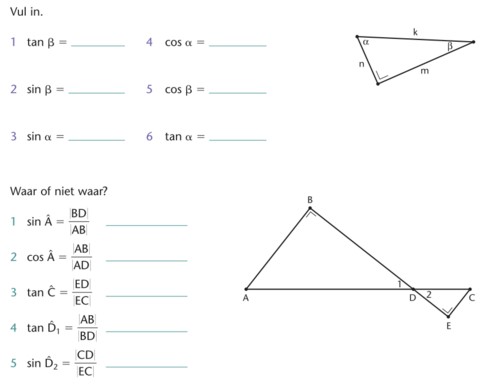 Extra oefening 5.1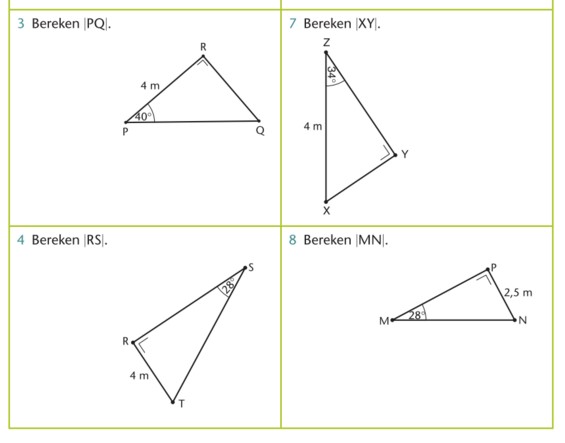 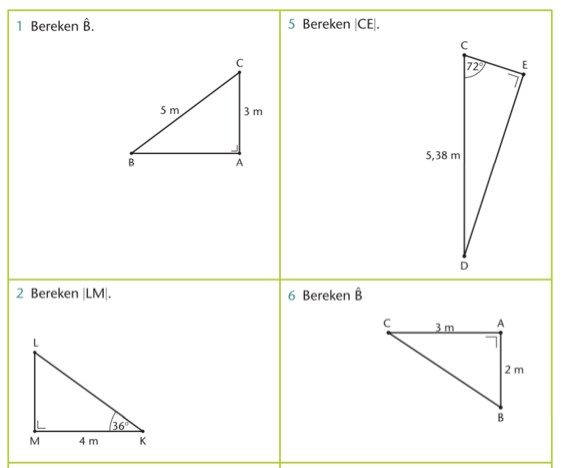 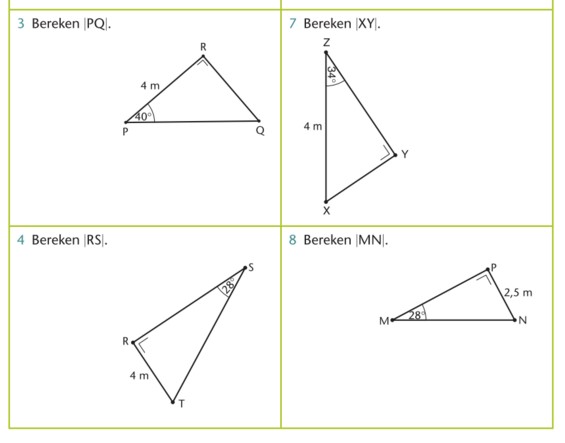 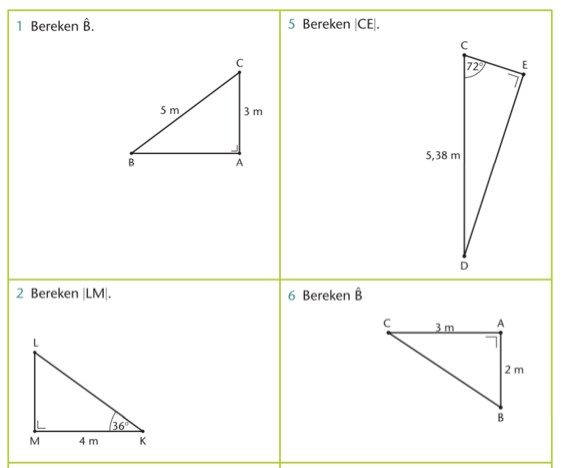  Extra oefening 7.1 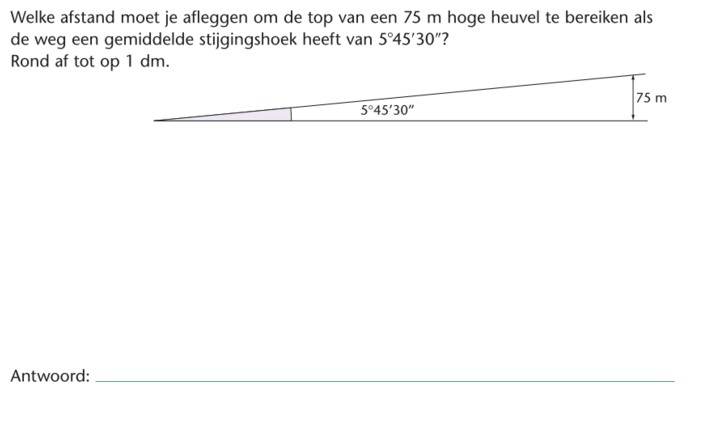 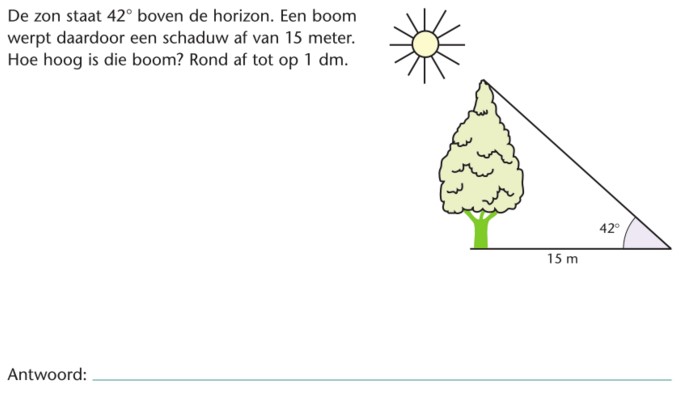 Extra oefening 9.1 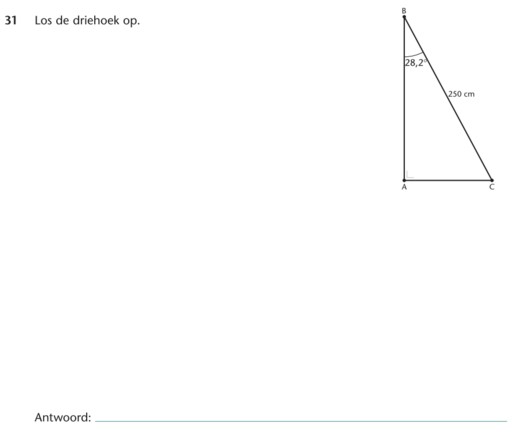 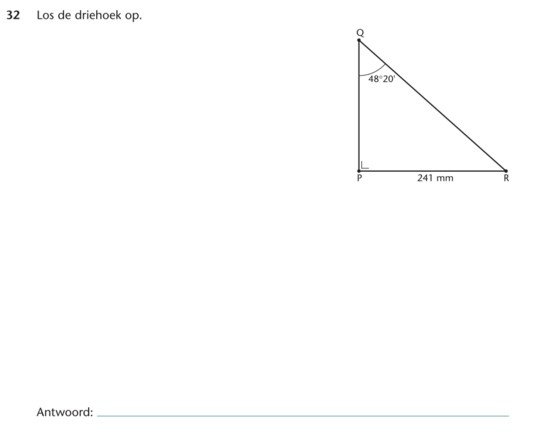 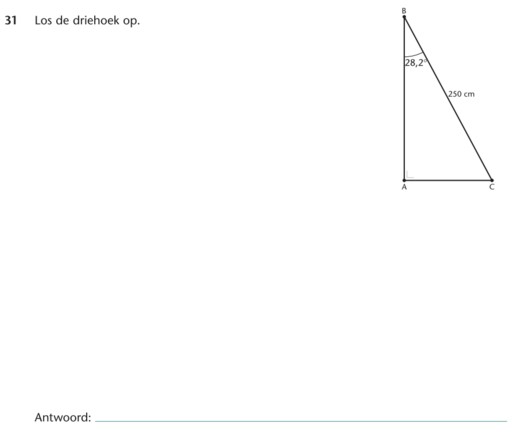 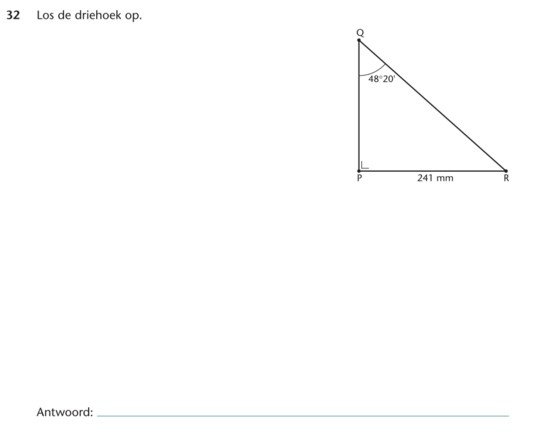 Extra oefening 9.2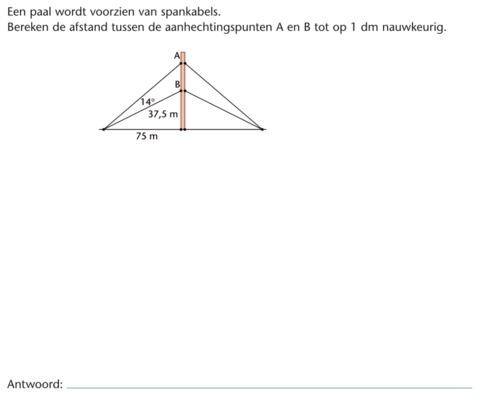 Extra oefening 11.2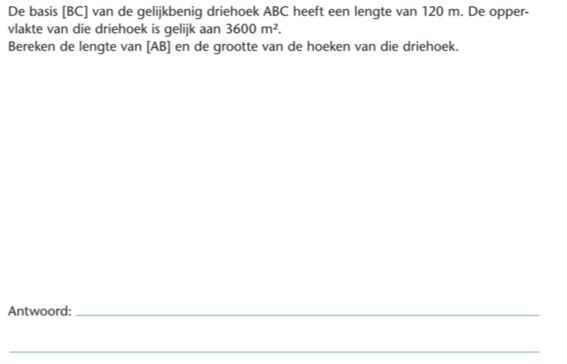 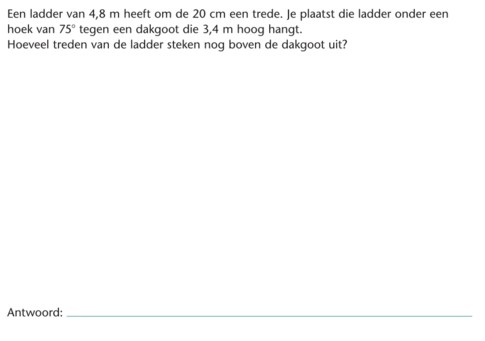 